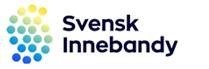 Ansökan 2023/2024GULDSTEGET Syftet med Guldsteget är att utbilda kommande seniorlandslagsspelare. Ett kompletterande verktyg till klubbarnas arbete att överbrygga glappet mellan U-19 och seniorlandslagen. Guldsteget är för spelare mellan 19–23 år (födda 99–03) som bedöms ha potential att bli A-landslagsspelare. Huvudargumentet för projektet är att stärka det individuella stödet till spelaren efter dennes behov.  För att täcka in ett spelar & klubbperspektiv samt visa på kravbilder för A-landslagsspel utformas stödet utifrån såväl spelarens önskemål, spelarens klubbtränare som ansvarig tränare för Guldsteget. Fyll i uppgifter och information nedan:  Namn: Födelsedata:Gatuadress: Postnummer: Ort: E-port: Telefon: Nuvarande förening:  Position/er: Nuvarande tränare: Tränarens telefon: Tidigare föreningar: Meriter: Tre styrkor som spelare: Tre saker jag vill utveckla som spelare: Mina mål med innebandyn:  Hur jag tänker att mina mål skall uppnås?  Varför jag ska ha en plats i Guldsteget?  Skicka din ansökan till:  Svenska innebandyförbundet Att: Niklas Nordén Box 1047 171 21 Solna Alternativt mejla till Niklas.norden@innebandy.se  Ansökan skall vara Svenska innebandyförbundet tillhanda senast måndagen 10 april 2023.För mer information, tveka inte att kontakta Niklas Nordén, förbundskapten herr A/ spelarutvecklingsansvarig på mejl alternativt 08- 514 274 22